3.2.21 Year 2 mathsLearning intention: to use division methodsFollow the first example on the PowerPoint to answer this question.20 ÷ 10 =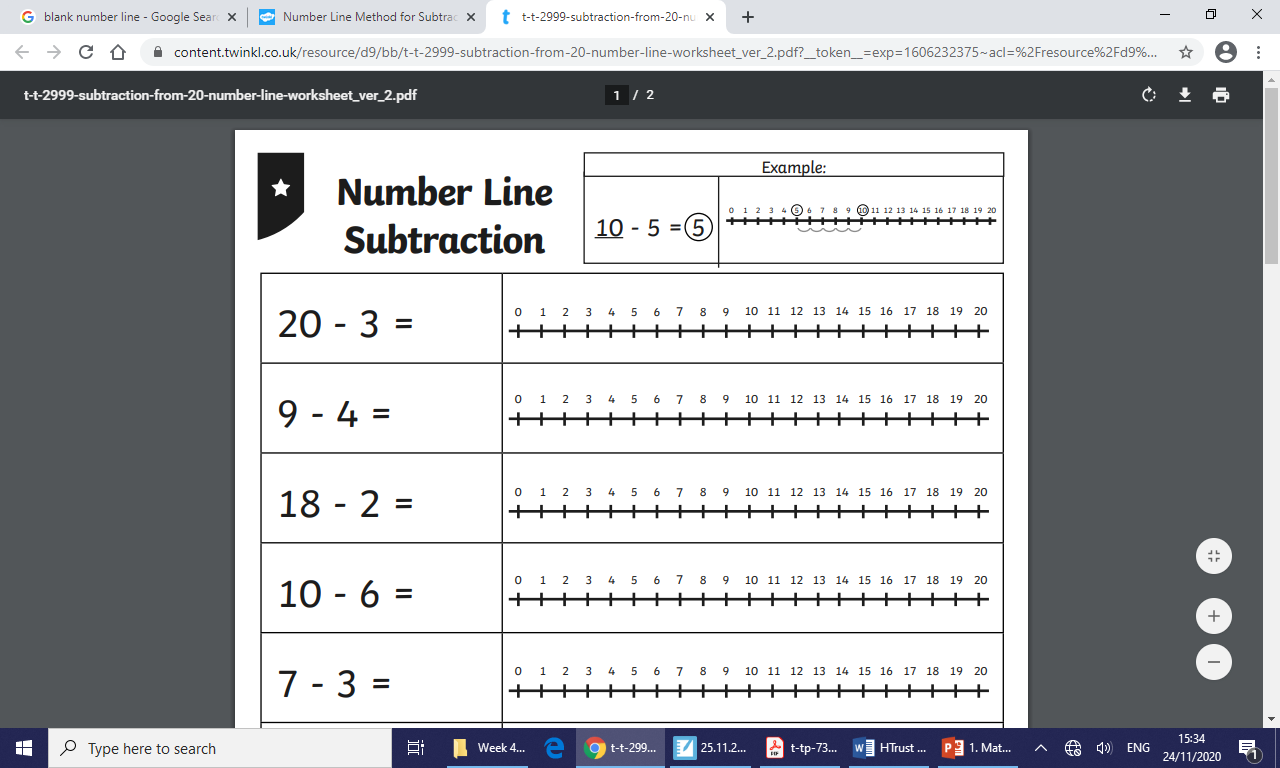 Now use the blank number lines by yourself. What numbers do you need to write on?12 ÷ 2 =20 ÷ 5 =10 ÷ 10 =16 ÷ 2 =